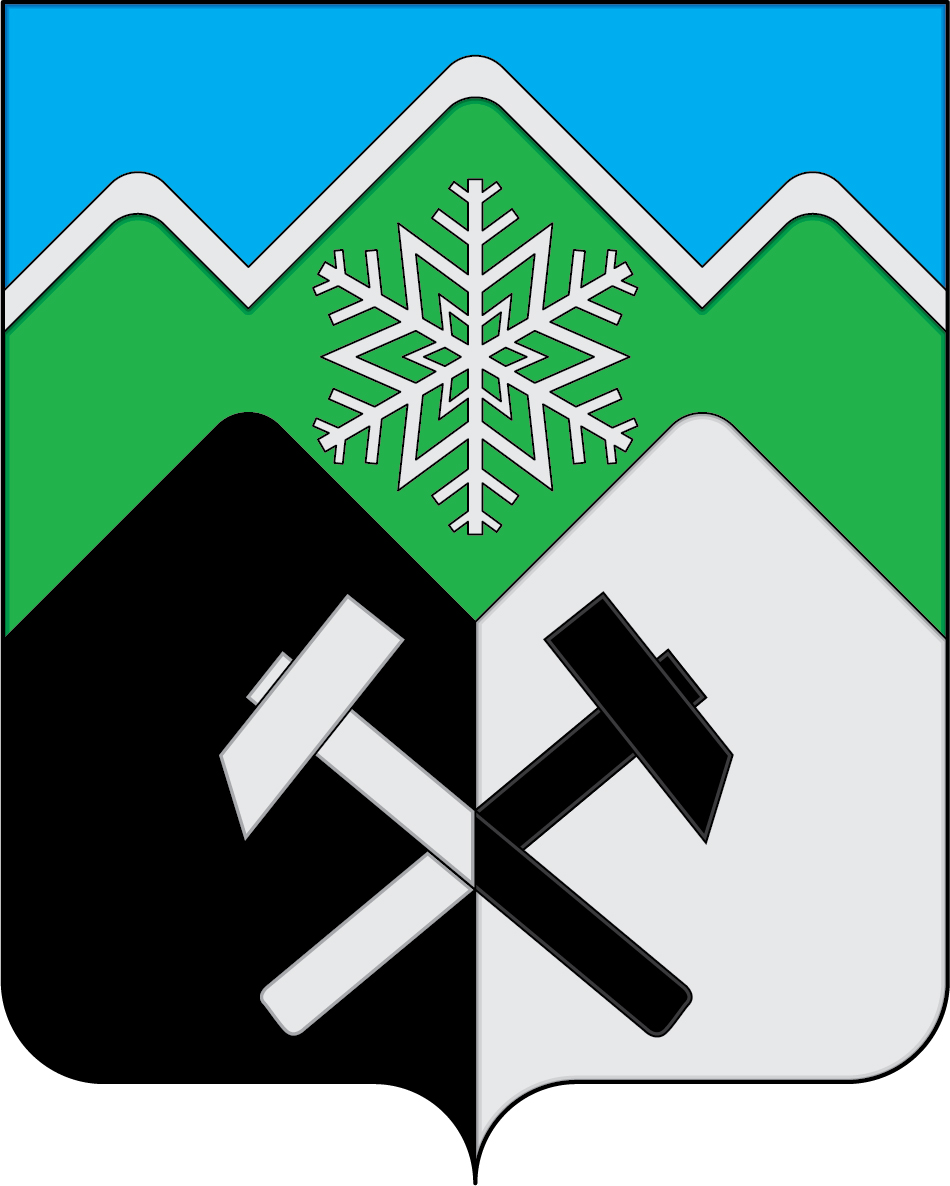 3,КЕМЕРОВСКАЯ ОБЛАСТЬ - КУЗБАССМУНИЦИПАЛЬНОЕ ОБРАЗОВАНИЕ «ТАШТАГОЛЬСКИЙ МУНИЦИПАЛЬНЫЙ РАЙОН»СОВЕТ НАРОДНЫХ ДЕПУТАТОВ ТАШТАГОЛЬСКОГО ГОРОДСКОГО ПОСЕЛЕНИЯРЕШЕНИЕот «17» ноября 2020 года № 1-рПринято Советом  народных депутатовТаштагольского городского поселенияот 17 ноября  2020 годаО полномочиях вновь избранных депутатов Совета народных депутатов Таштагольского городского поселенияВ соответствии с Федеральным законом от 06.10.2003 года № 131-ФЗ «Об общих принципах организации местного самоуправления в Российской Федерации», руководствуясь статьей 27 Устава Таштагольского городского поселения, заслушав информацию председателя избирательной комиссии Таштагольского муниципального района о результатах проведенных выборов и итогах голосования по избранию депутатов Совета народных депутатов Таштагольского городского поселения на основании протоколов и других материалов, представленных избирательной комиссией, Совет народных депутатов Таштагольского городского поселенияРЕШИЛ:1. Признать документы, подтверждающие полномочия вновь избранных депутатов Совета народных депутатов Таштагольского городского поселения, соответствующими действующему законодательству о выборах в органы местного самоуправления.2. Признать полномочия 15 вновь избранных депутатов Совета народных депутатов Таштагольского городского поселения, согласно приложению к решению.3. Депутатам Совета народных депутатов Таштагольского городского поселения приступить к исполнению полномочий по решению вопросов местного значения с 17 ноября 2020 года.4. Считать прекращенными полномочия депутатов предыдущего созыва с 16 ноября 2020 года.5. Решение подлежит опубликованию в газете «Красная Шория» и на официальном сайте администрации Таштагольского городского поселения.6. Решение вступает в силу со дня его принятия.Председатель Совета народных депутатов  Таштагольского городского поселения                                     В.П.ТрофимовГлава Таштагольского городского поселения                                                                      А.А.ПутинцевПриложение к решению Совета народных депутатов Таштагольского городского поселенияот 17 ноября 2020 года                                                                                         ДЕПУТАТЫСовета народных депутатов Таштагольского городского поселения округ № 1 - Ваганова Валентина Алексеевна округ № 2 - Быков Сергей Валентиновичокруг №3 - Ивлев Владимир Александрович округ № 4 - Волегов Дмитрий Леонтьевич округ № 5 - Кустов Андрей Андреевич округ № 6 - Прыгунова Тамара Леонидовна округ № 7 - Сергиенко Владимир Александрович округ № 8 - Кудряшов Игорь Петровичокруг №9 - Дубинин Андрей Васильевичокруг № 10 - Настенко Аркадий Владимирович округ №  11 - Трофимов Владимир Петровичокруг №  12 - Чурсин Александр Леонидович округ № 13 – Герасимов Александр Сергеевич округ № 14 – Векессер Юрий Германович округ № 15- Беркутов Денис Иванович